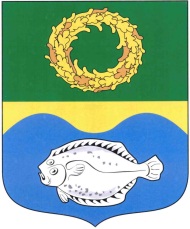 РОССИЙСКАЯ ФЕДЕРАЦИЯКАЛИНИНГРАДСКАЯ ОБЛАСТЬОКРУЖНОЙ СОВЕТ ДЕПУТАТОВМУНИЦИПАЛЬНОГО ОБРАЗОВАНИЯ«ЗЕЛЕНОГРАДСКИЙ ГОРОДСКОЙ ОКРУГ»(первого созыва)   РЕШЕНИЕот  18  апреля 2018 года	                      № 211 г. ЗеленоградскО внесении изменения в решение окружного Совета депутатов муниципального образования «Зеленоградский городской округ»           от 19 февраля 2016 года № 35 «Об определении стоимости услуг, предоставляемых согласно гарантированному перечню услуг по погребению, и услуг, предоставляемых в целях обеспечения гарантии погребения умерших (погибших), не имеющих супруга, близких родственников либо законного представителя умершего»В соответствии со статьей 17 Федерального закона от 06.10.2003 г.          № 131-ФЗ «Об общих принципах организации местного самоуправления в Российской Федерации», Федеральным законом от 12.01.1996 г. № 8-ФЗ          «О погребении и похоронном деле», постановлением Правительства Российской Федерации от 26.01.2018 г. № 74 «Об утверждении размера индексации выплат, пособий и компенсаций в 2018 году», приказом Службы по государственному регулированию цен и тарифов Калининградской области от 13.02.2018 г. № 18-02н/18 «О согласовании стоимости услуг, предоставляемых согласно гарантированному перечню услуг по погребению» окружной Совет депутатов муниципального образования «Зеленоградский городской округ»РЕШИЛ:Внести в решение окружного Совета депутатов муниципального образования «Зеленоградский городской округ» от 19 февраля 2016 г. № 35 «Об определении стоимости услуг, предоставляемых согласно гарантированному перечню услуг по погребению, и услуг, предоставляемых в целях обеспечения гарантии погребения умерших (погибших), не имеющих супруга, близких родственников либо законного представителя умершего» следующее изменение: приложения 1, 2 изложить в редакции согласно приложениям 1, 2 к настоящему решению.Признать утратившим силу решение окружного Совета депутатов муниципального образования «Зеленоградский городской округ» от 15 февраля 2017 года № 131 «О внесении изменения в решение окружного Совета депутатов муниципального образования «Зеленоградский городской округ» от 19 февраля 2016 года № 35 «Об определении стоимости услуг, предоставляемых согласно гарантированному перечню услуг по погребению, и услуг, предоставляемых в целях обеспечения гарантии погребения умерших (погибших), не имеющих супруга, близких родственников либо законного представителя умершего».Опубликовать решение в газете «Волна» и разместить на официальном сайте органов местного самоуправления муниципального образования «Зеленоградский городской округ».Решение вступает в силу со дня официального опубликования и распространяется на правоотношения, возникшие с 1 февраля 2018 года. Глава муниципального образования«Зеленоградский городской округ»                                                  С.В. КулаковПриложение 1к решению окружного Совета депутатовмуниципального образования«Зеленоградский городской округ»от 18 апреля 2018 года  №211Стоимость услуг, предоставляемых согласно гарантированному перечню услуг по погребениюПриложение 2к решению окружного Совета депутатовмуниципального образования«Зеленоградский городской округ»от 18 апреля 2018 года №211Стоимость услуг, предоставляемых в целях обеспечения гарантии погребения умерших (погибших), не имеющих супруга, близких родственников либо законного представителя умершего№п/пНаименование вида услугиСтоимость услуг, руб.Оформление документов, необходимых для погребения182,01Предоставление и доставка гроба и других предметов, необходимых для погребения2409,01Перевозка тела (останков) умершего на кладбище1146,95Погребение1963,34Итого:Итого:5701,31№п/пНаименование вида услугиСтоимость услуг, руб.Оформление документов, необходимых для погребения182,01Облачение тела214,13Предоставление гроба 1837,53Перевозка умершего на кладбище1504,30Погребение 1963,34Итого:Итого:5701,31